LIGO Laboratory / LIGO Scientific CollaborationLIGO- E1300925-V1	                 LIGO                   December 9th, 2013
aLIGO HEPI L1 HAM4 Assembly Validation ReportE1300925-V1Adrien Le Roux for the SEI TeamDistribution of this document:Advanced LIGO ProjectThis is an internal working noteof the LIGO LaboratoryContents Contents	2Sub-Components Testing	4Assembly Validation	71.1	Load Cells assembly	71.2	Bellows	81.3	Boot Location	81.4	Check Stops Gaps	111.5	Gaps check	131.6	IPS Centering	161.7	Sensor ASD	171.8	SUS-watchdogs interaction test	211.9	Static Test local drive	221.10	Linearity Test/Range of motion in the local basis	241.11	Actuator Plate to Shields gap	261.12	Valve Check	271.13	Local-to-local measurements	281.14	Alignment offsets:	31Conclusion	32IntroductionThis document summarizes the different tests which have been done to validate HEPI L1 HAM4. All the HEPI testing reports must be posted under:LIGO-E1300454: aLIGO HEPI Testing ReportsSub-Components TestingKaman Inductive Position Sensors: calibration, linearity, factory data, noise measurements (E0900426 – HEPI Kaman Sensor Receiving Analysis - Results posted in the SVN )Note: these serial numbers have not been recorded at the time of install and are not hidden.HEPI actuator linearity test (E1100338 – aLIGO HEPI Actuators Test Results).Note: these serial numbers have not been recorded at the time of install but are still accessible and will be recorded.L4C test (Q0900007)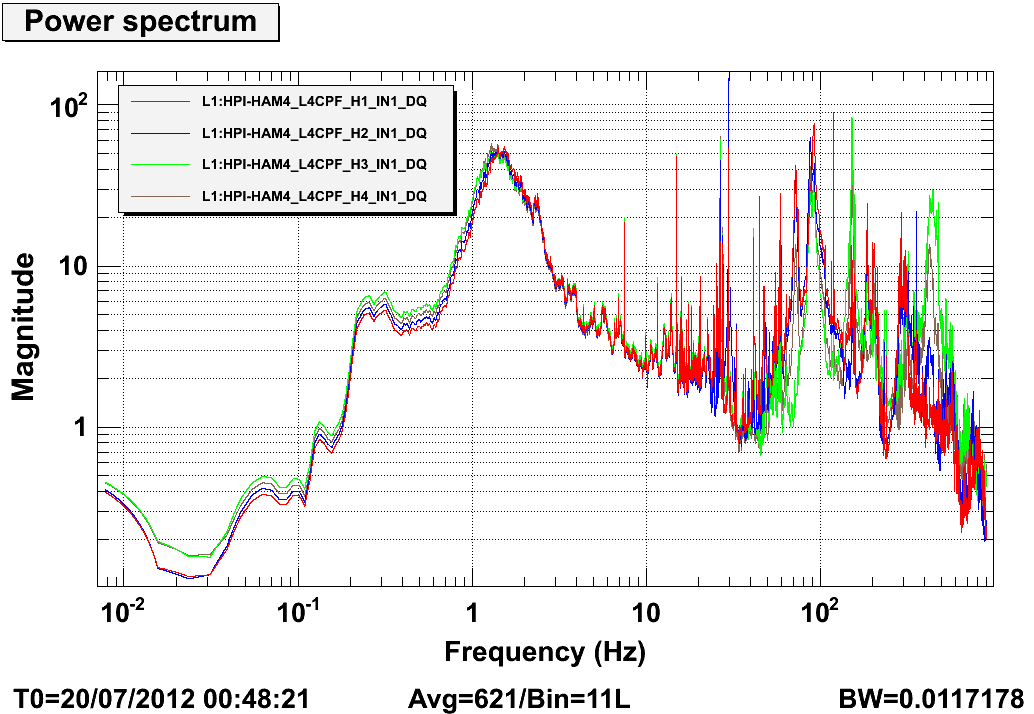 Figure : Power spectra of L1 HAM 4 horizontal L4Cs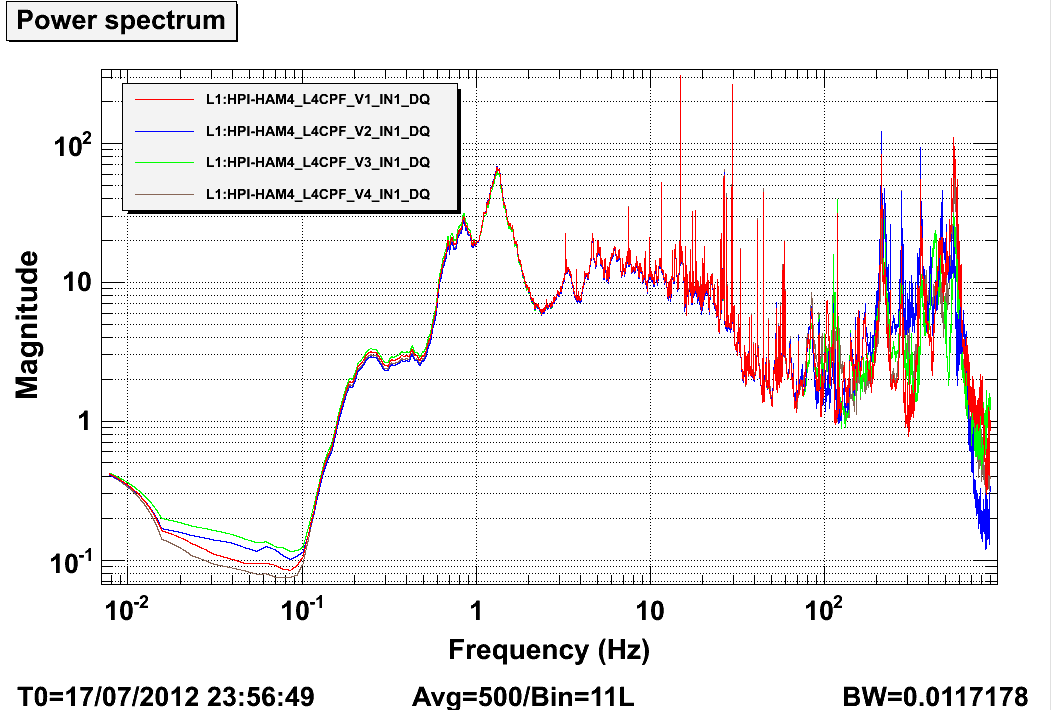 Figure : Power spectra of L1 HAM 4 horizontal L4CsAssembly ValidationLoad Cells assemblySpring attachmentFor the HAM HEPI springs, check the assembly per D1003359.Load cell valuesHAM HEPI load cell capacity → 2000 lbs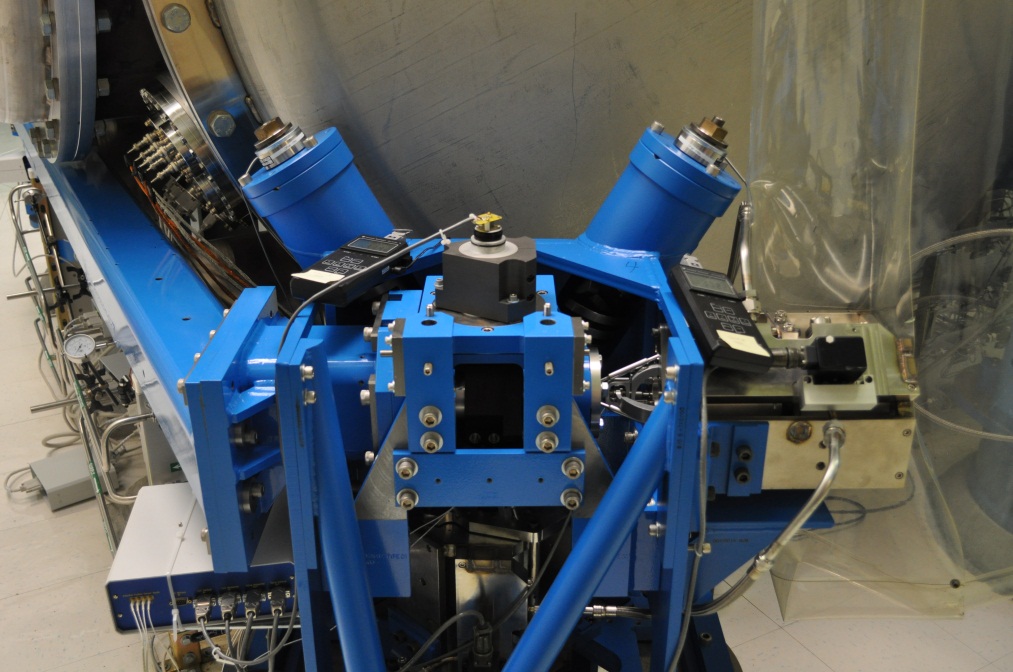 Figure : HAM-HEPI example at LASTIAcceptance criteria:The values must not exceed 80% of the load cell capacity (<1600lbs for HAM).Test result:	Passed:       	Failed:         .	Waived: .       .  BellowsThe bellows are hard to access and tests are hard to proceed. After several discussions and brainstorming sessions, it has been decided not to measure the gaps on HEPI-HAM.Test result:	Passed:       	Failed:         .	Waived: .   X    .  Boot LocationTangential Left: 5.380” 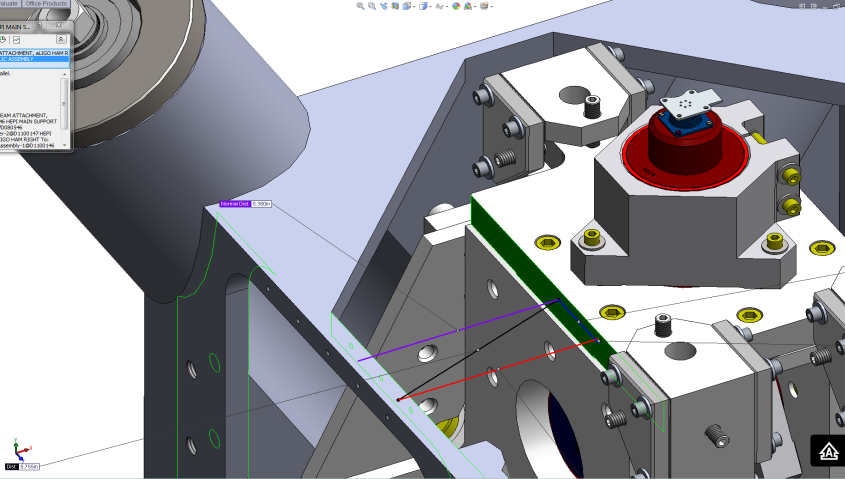 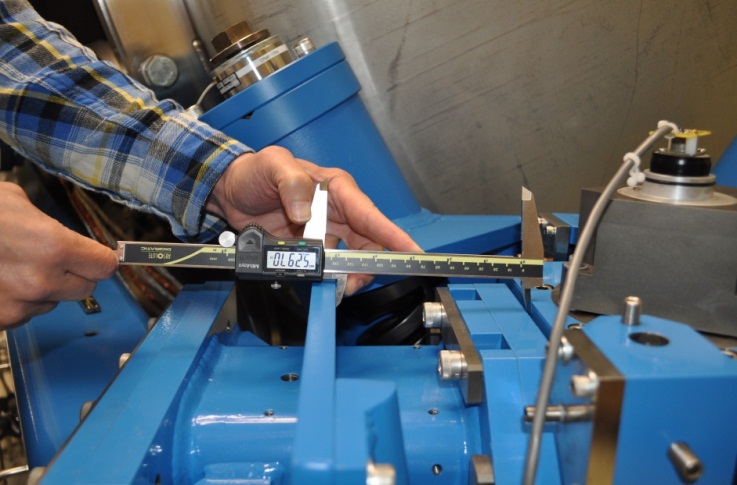 Figure : Boot location, tangential left gap measurementTangential Right: 5.380”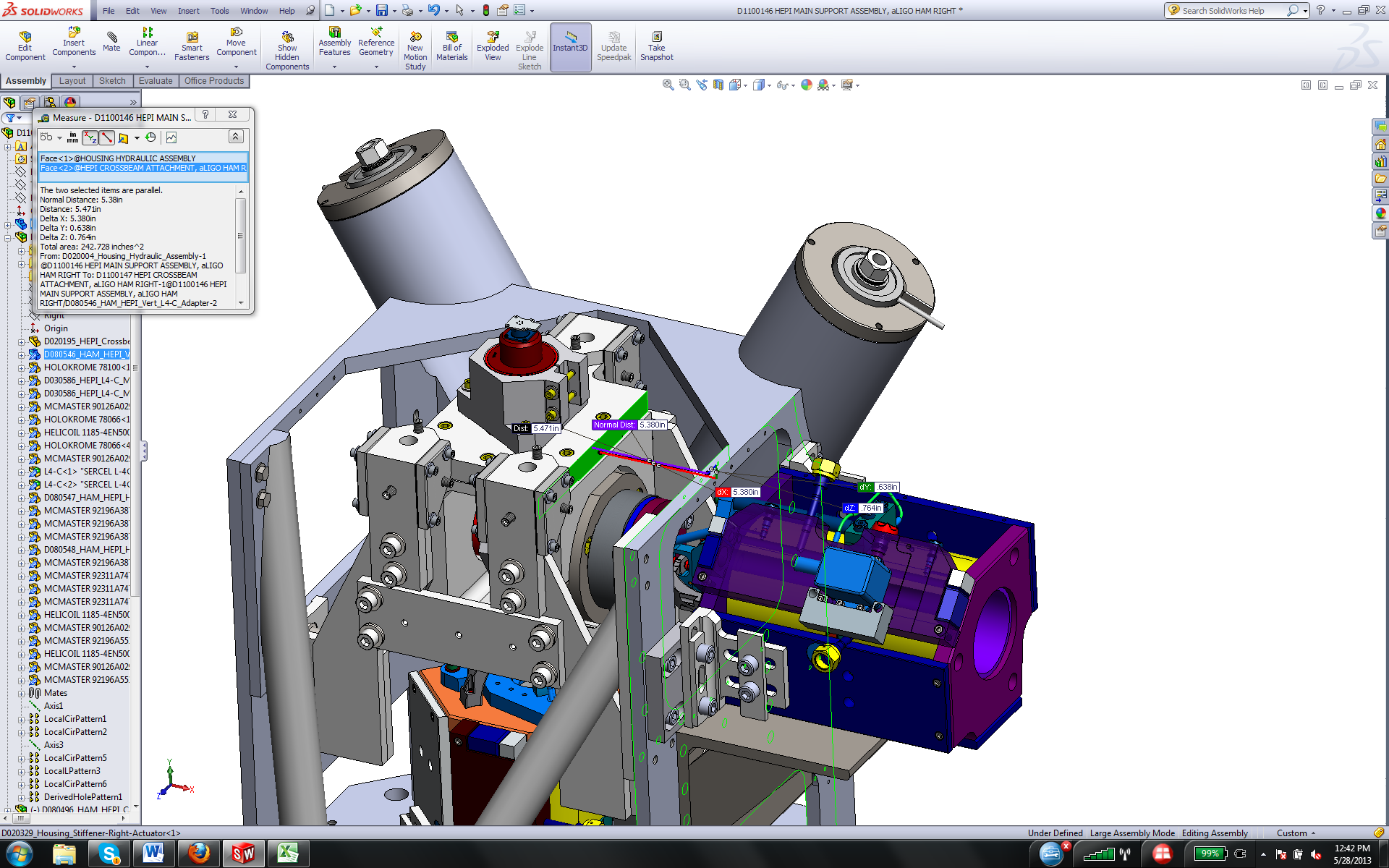 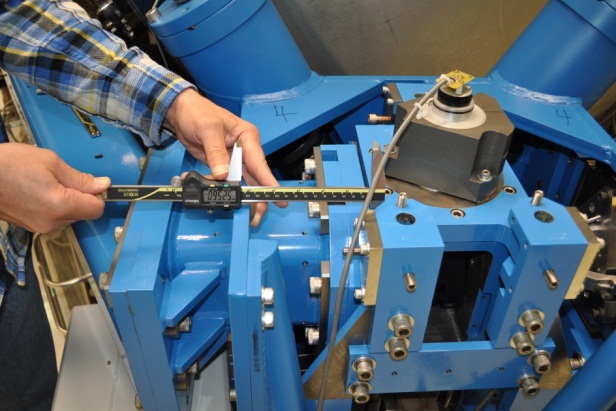 Figure : Boot location, tangential right gap measurementRadial Back: 1.17”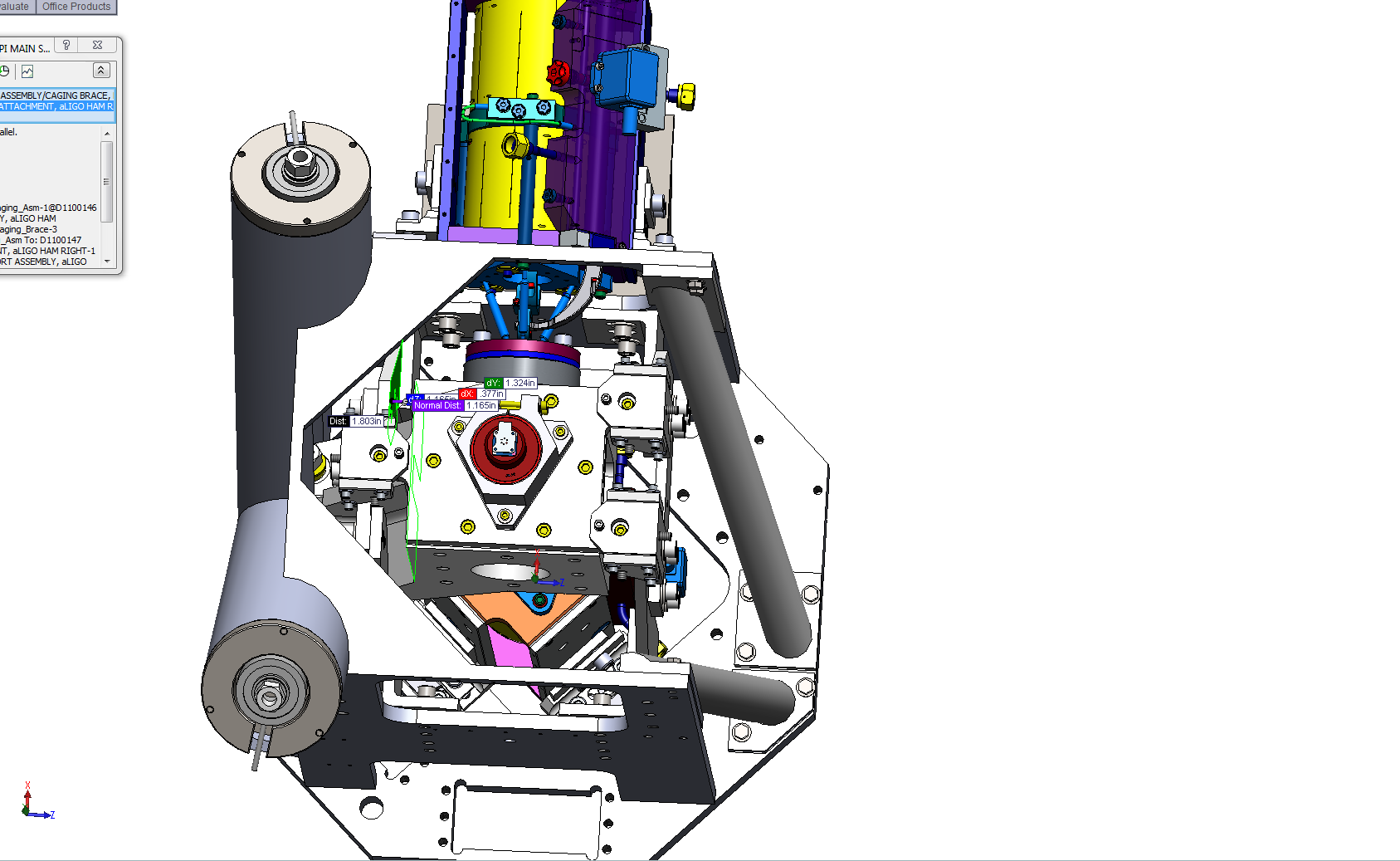 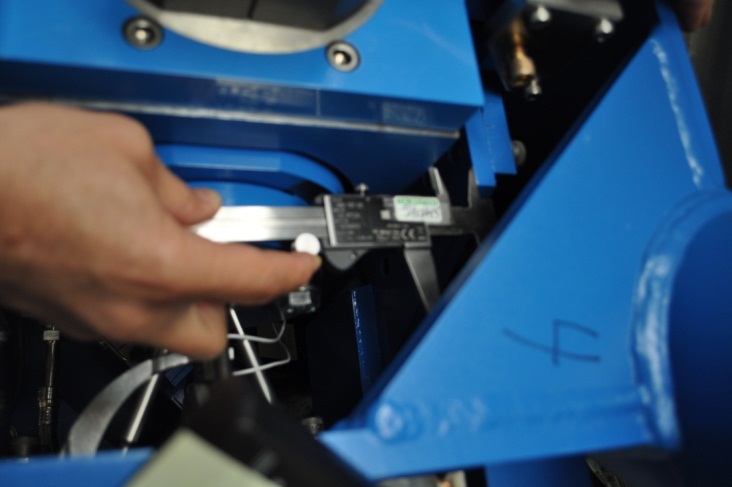 Figure : Boot location, radial back gap measurementRadial Front: 1.42”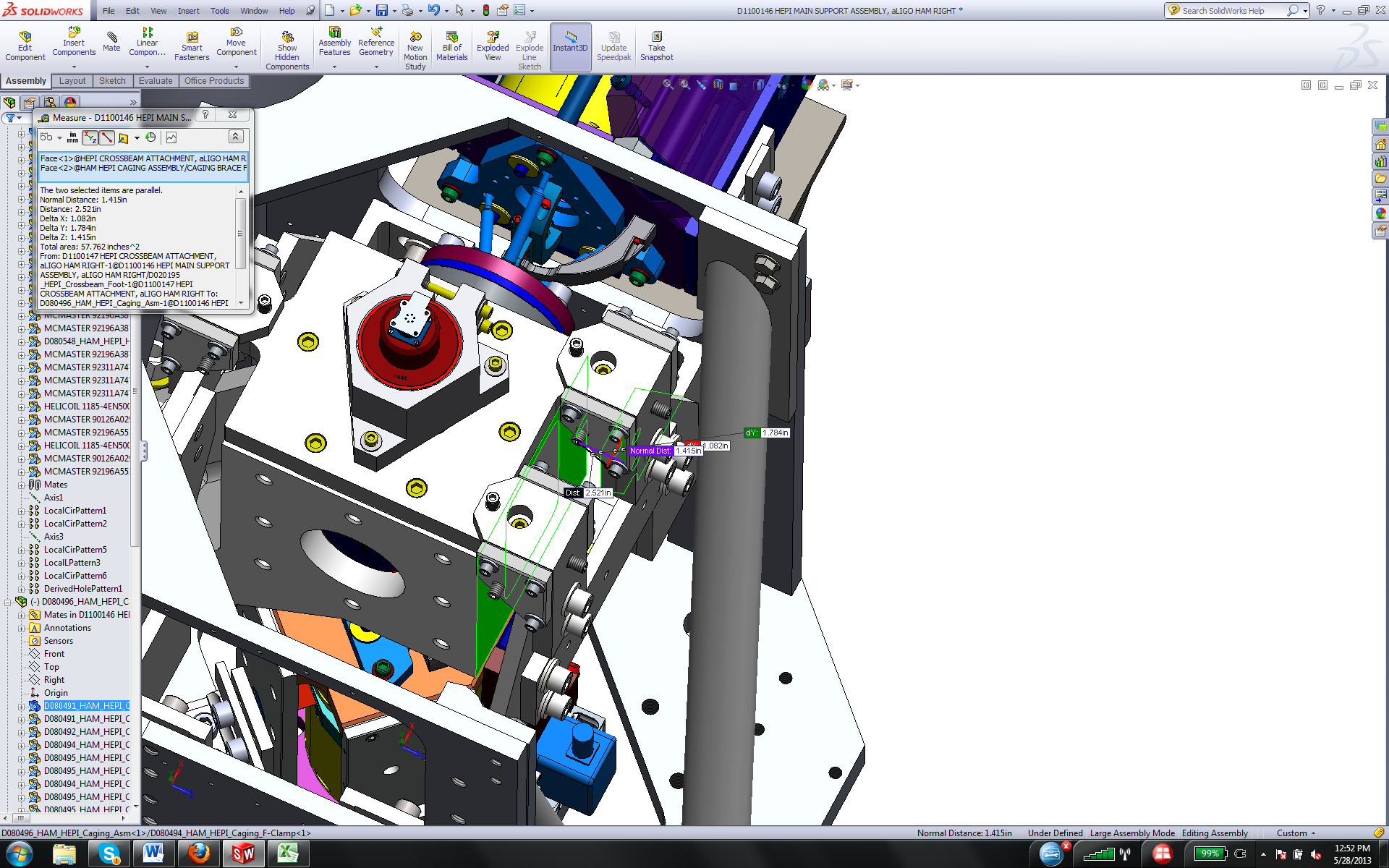 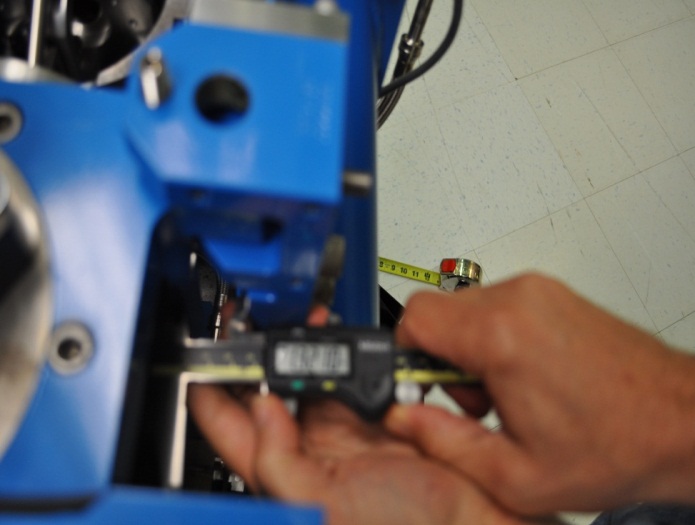 Figure : Boot location, radial front gap measurementVertical: 0.32”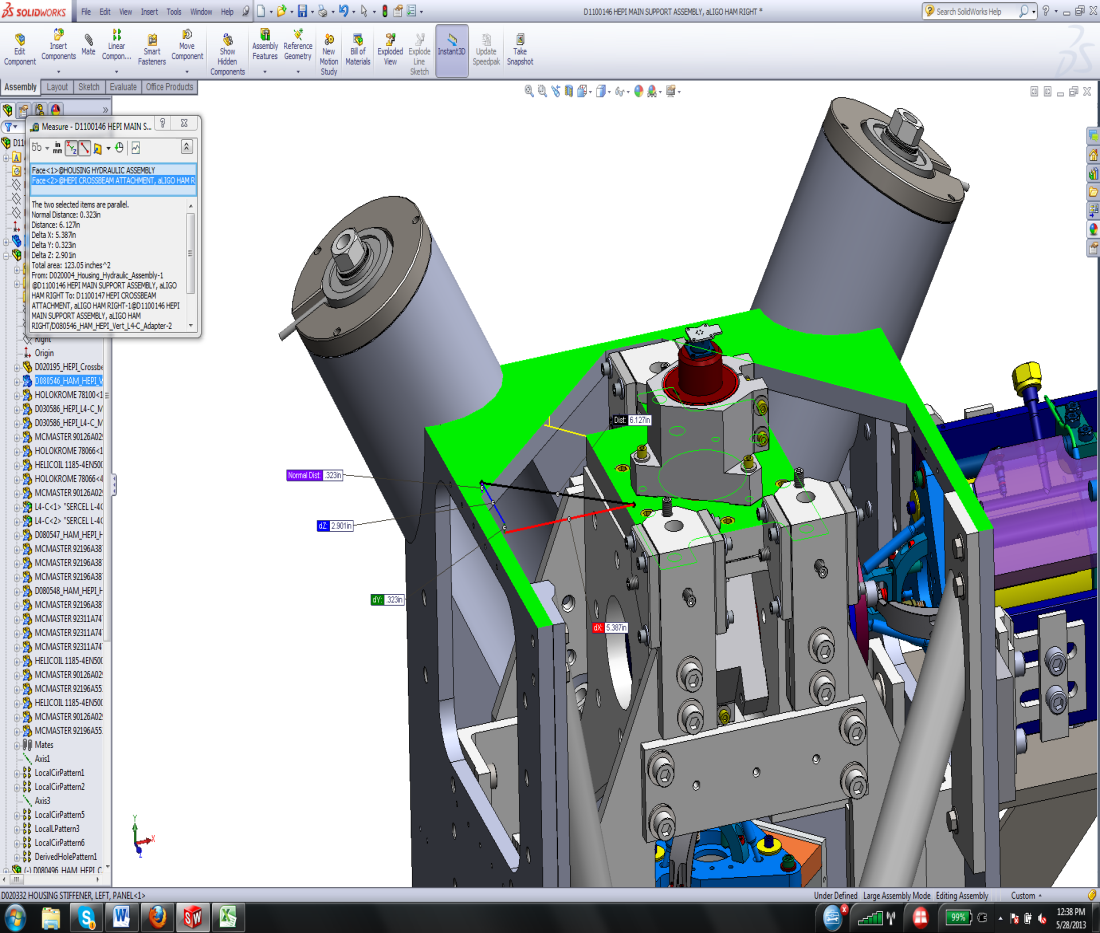 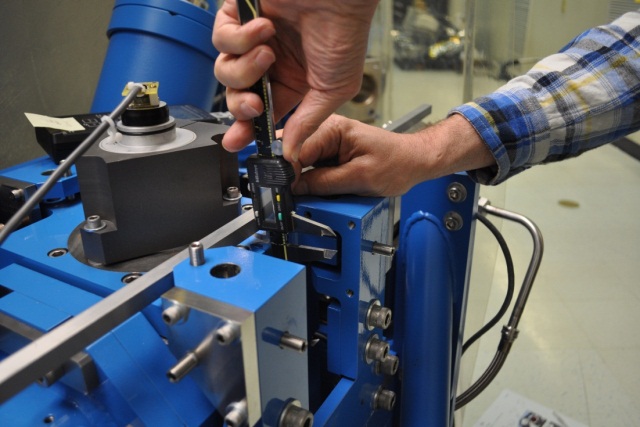 Figure : Boot location, vertical gap measurementAcceptance criteria:Note: usually this test can be waived if step 1.10 Linearity Test/Range of motion in the local basis passes because it means that the system has a full range of motion and is, therefore, free to move.Test result:	Passed:       	Failed:    X     .	Waived: .       .  Check Stops GapsThe stops must not touch the boot. There are 15 stops per boot, 5 per F bracket.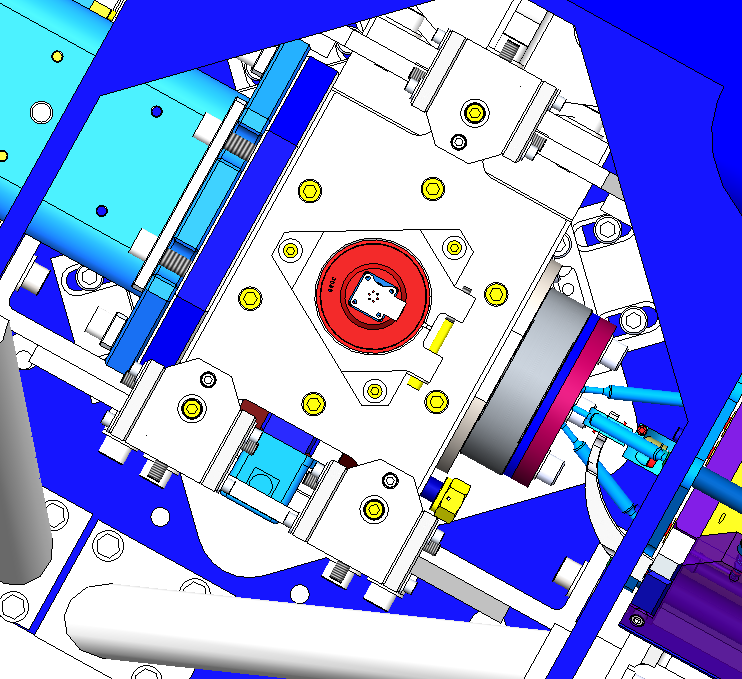 Figure : Locations of the boot’s stopsAcceptance criteria:A 0.062” shim must fit into the gaps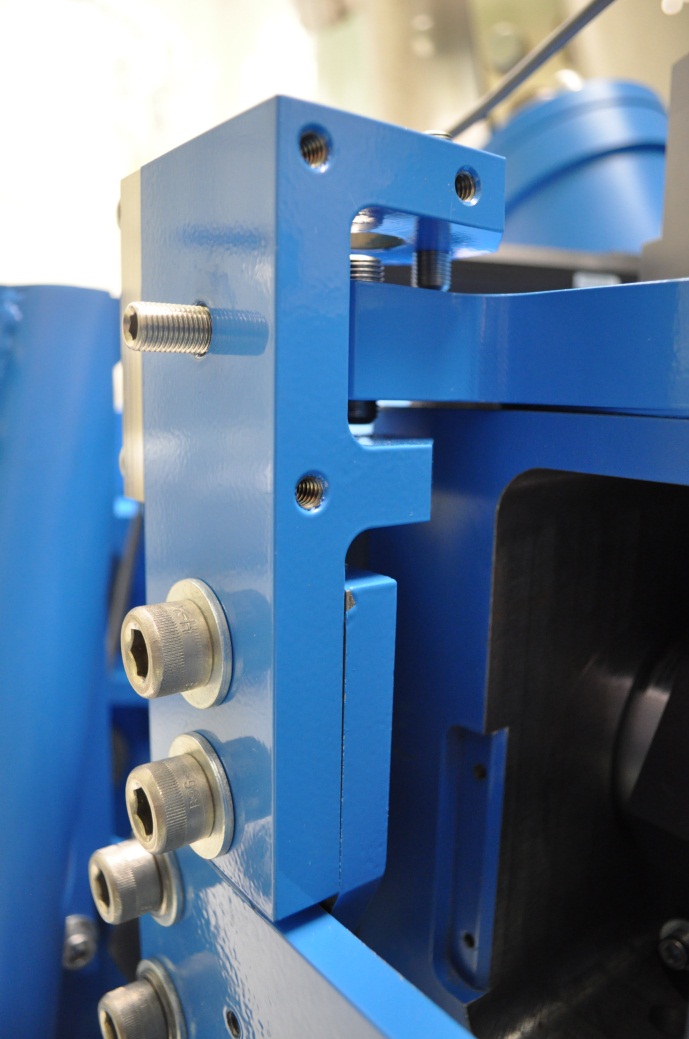 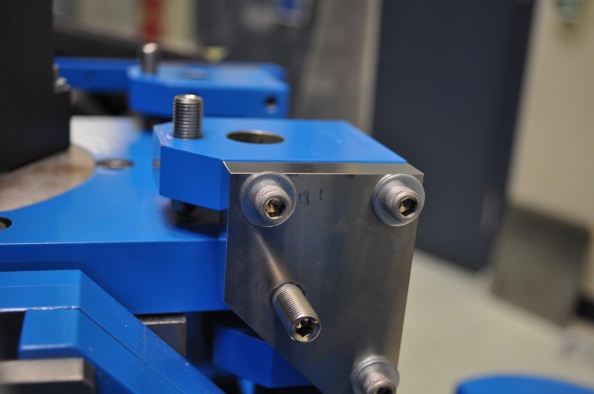 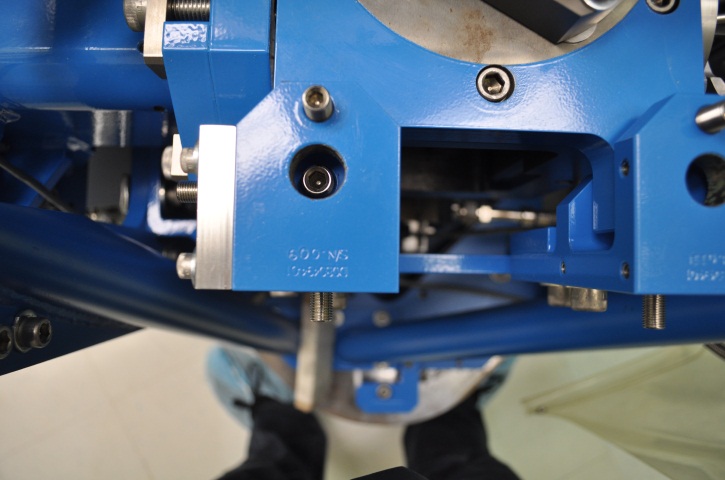 	Note: HAM 4 is currently in the locked position so the measurement of these gaps is pointless at this time. Measurements will be taken when HEPI will be unlocked on HAM 4.Test result:	Passed:       	Failed:         .	Waived: .       .  Gaps checkFour particular gaps need to be check.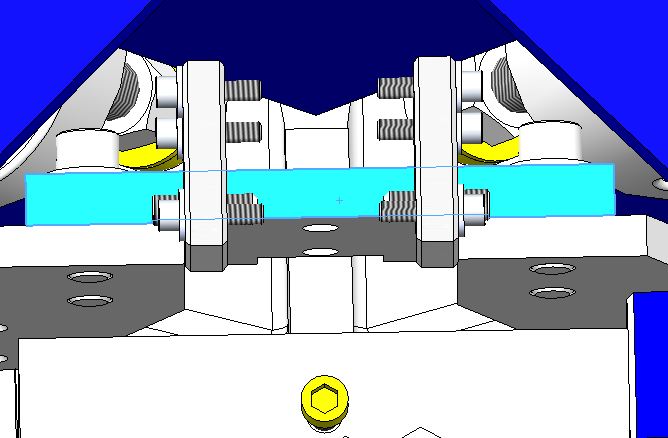 	Note: The F bracket has been removed for a better visibility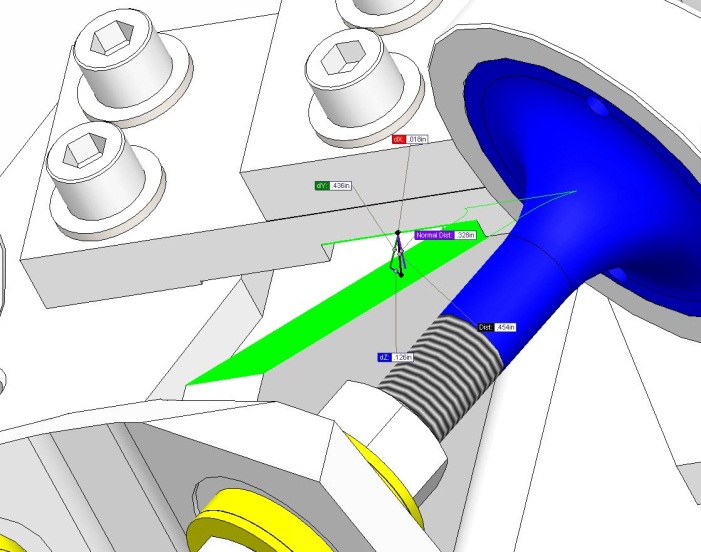 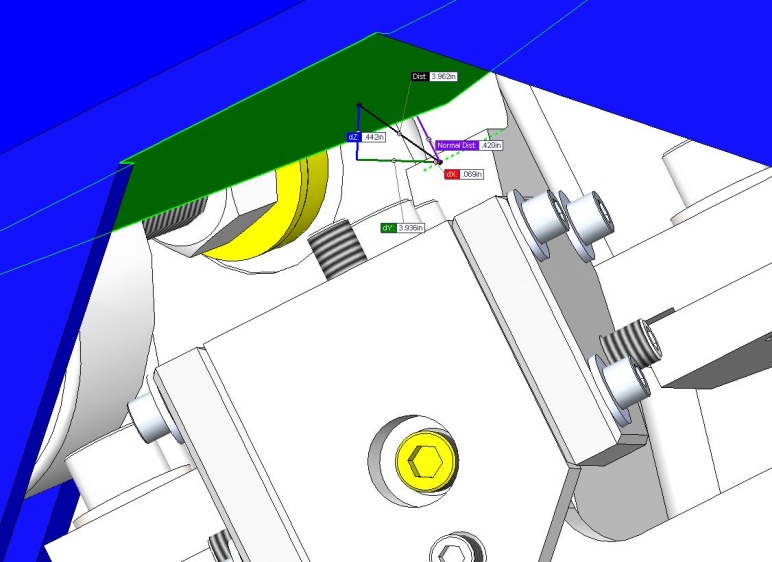 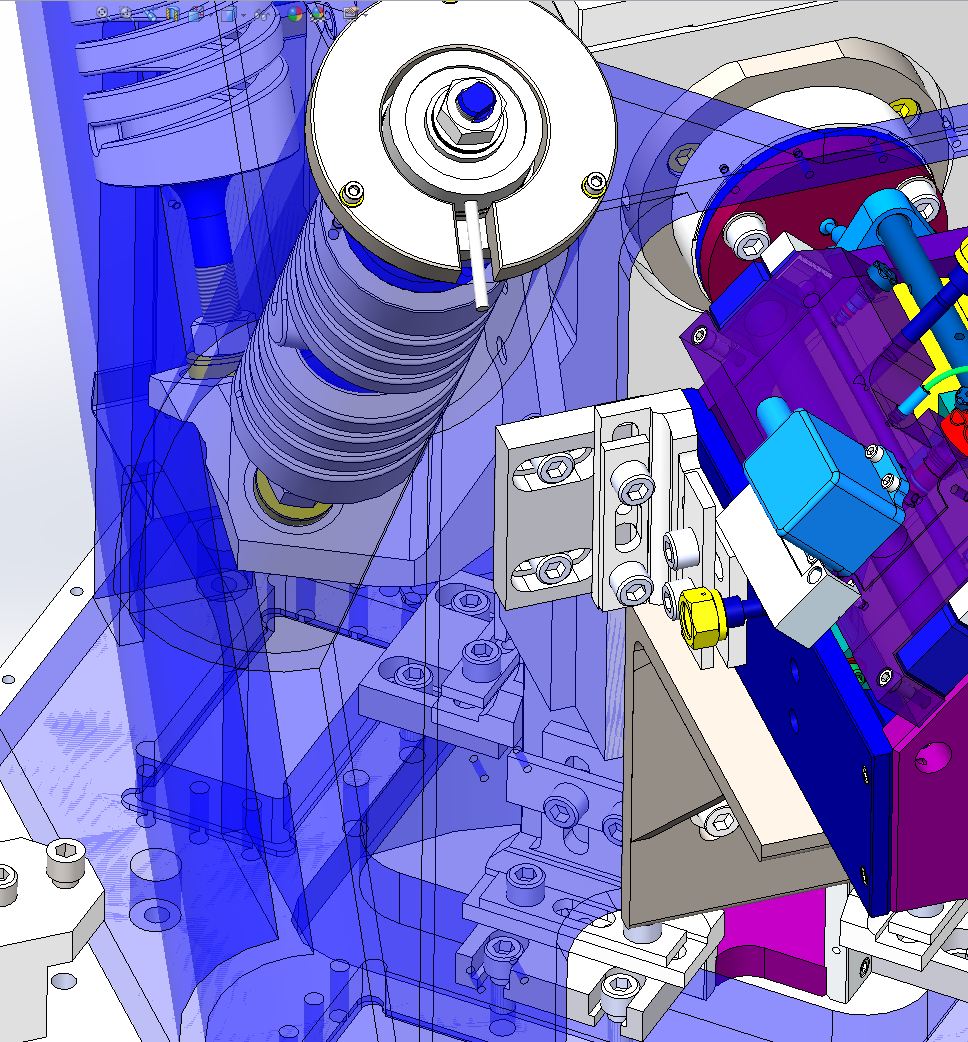 Figure : Gaps which need to be checkedAcceptance criteria:a 0.08” shim must fit in these two gapsIssues/difficulties/comments regarding this test: Gap#1 is tricky to reach. At LASTI, the solution found was to tape the shim to an extension (rod, rigid ruler, etc.). Gap#2 should be reachable by hand.Gap#3 and 4 are tricky, but should also be doable (no picture)Gap#1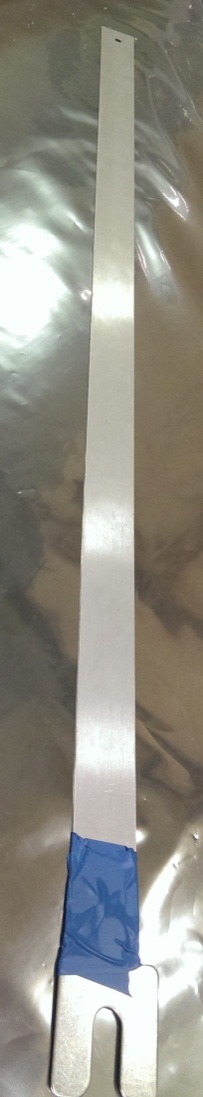 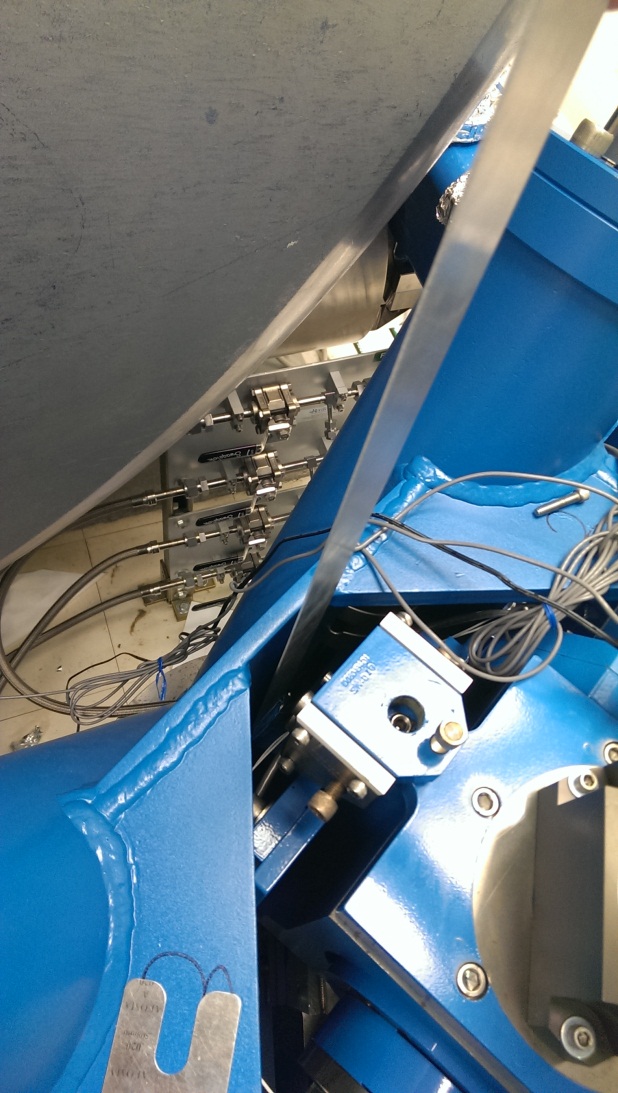 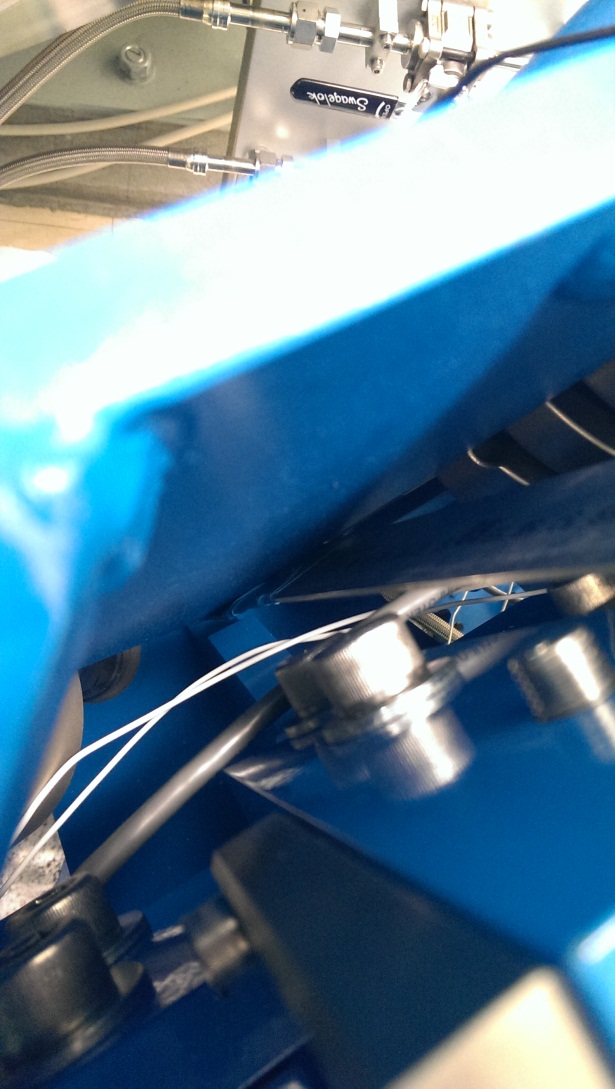 Gap#2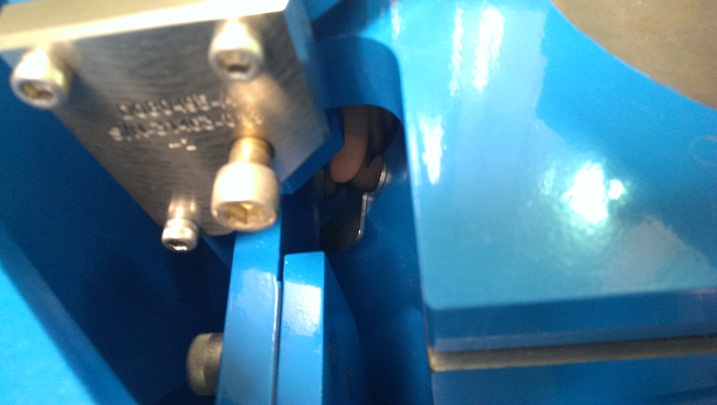 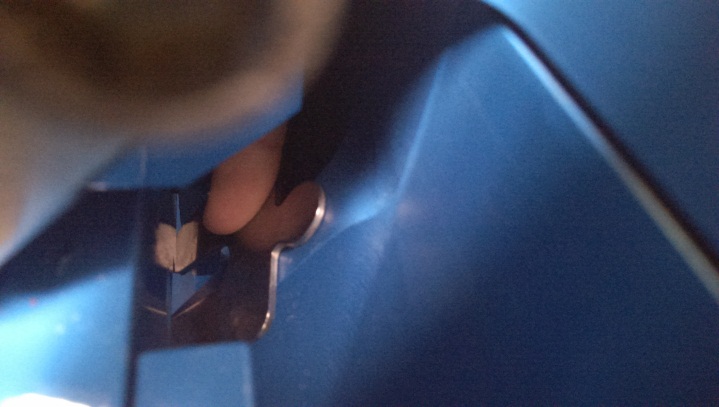 Note: usually this test can be waived if step 1.10 Linearity Test/Range of motion in the local basis passes because it means that the system has a full range of motion and is, therefore, free to move.Test result:	Passed:       	Failed:         .	Waived: .   X    .  IPS CenteringScripts files for processing and plotting in SVN at: /SeiSVN/seismic/HEPI/Common/Testing_Functions_HEPI/Offset_STD_IPS_HEPI.mNote: All the loops must be turned off during this test.Test result:	Passed:       	Failed:         .	Waived: .       .  Sensor ASDScripts files for processing and plotting in SVN at: /SeiSVN/seismic/HEPI/Common/Testing_Functions_HEPI/ASD_Measurements_Local_HEPI.mData in SVN at:SeiSVN/seismic/HEPI/L1/HAM4/Data/Perf_Analysis/2013-06-24-HEPI_Level1-ISI_Level2/HEPI_L1_HAM4_Perf_Analysis_Parameters_2013-06-24-HEPI_Level1-ISI_Level2.matHEPI_L1_HAM4_Test1_2013-06-24-HEPI_Level1-ISI_Level2.matHEPI_L1_HAM4_Test2_2013-06-24-HEPI_Level1-ISI_Level2.matFigures in SVN at:/SeiSVN/seismic/HEPI/L1/HAM4/Data/ Figures/Perf_Analysis/2013-06-24-HEPI_Level1-ISI_Level2/fig/HEPI_L1_HAM4_Test_1_Fig_a_HPI_L4C_Hor_2013-06-24-HEPI_Level1-ISI_Level2.figHEPI_L1_HAM4_Test_1_Fig_b_HPI_L4C_Vert_2013-06-24-HEPI_Level1-ISI_Level2.figHEPI_L1_HAM4_Test_1_Fig_c_IPS_Hor_2013-06-24-HEPI_Level1-ISI_Level2.figHEPI_L1_HAM4_Test_1_Fig_d_IPS_Vert_2013-06-24-HEPI_Level1-ISI_Level2.fig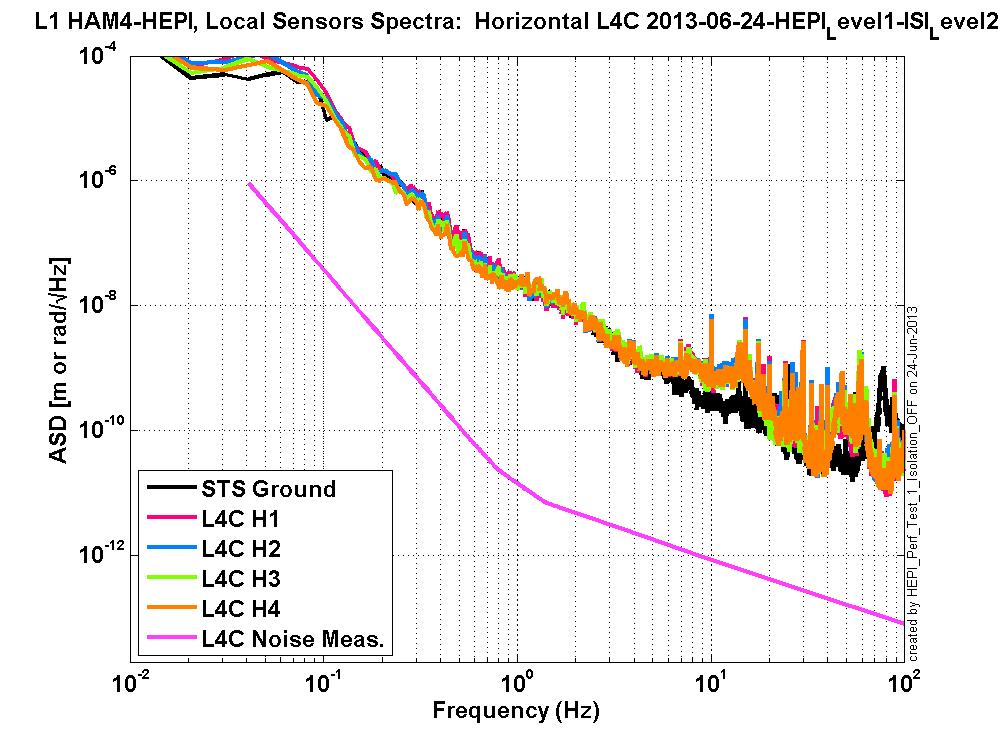 Figure : L1 HAM 4 HEPI Sensor spectra Horizontal L4Cs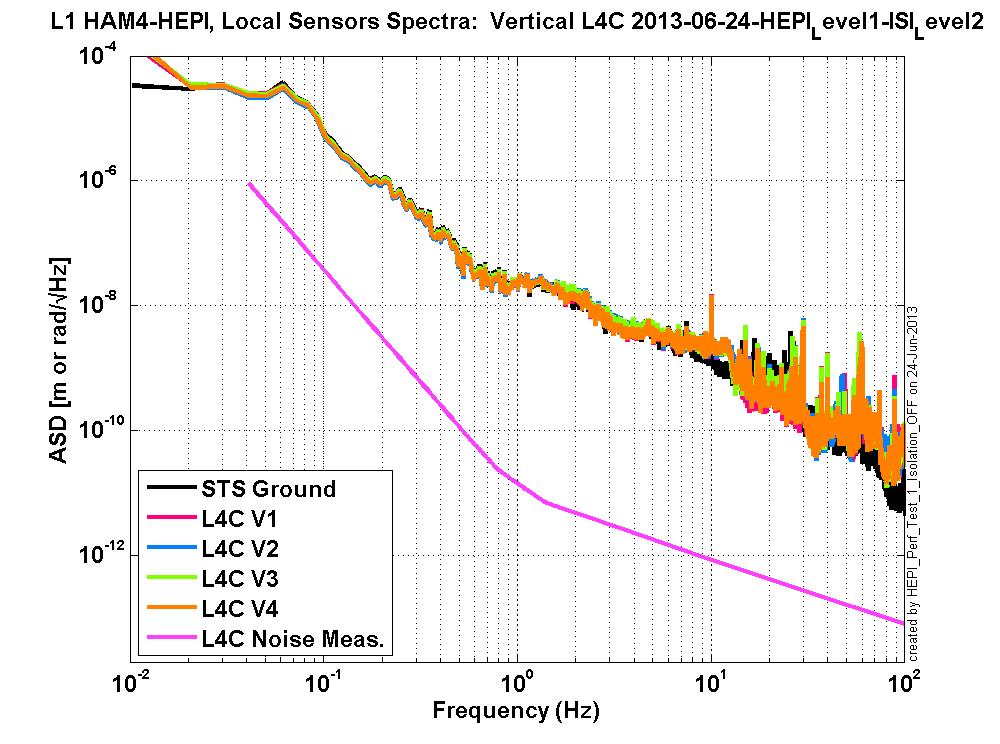 Figure : L1 HAM 4 HEPI Sensor spectra Vertical L4Cs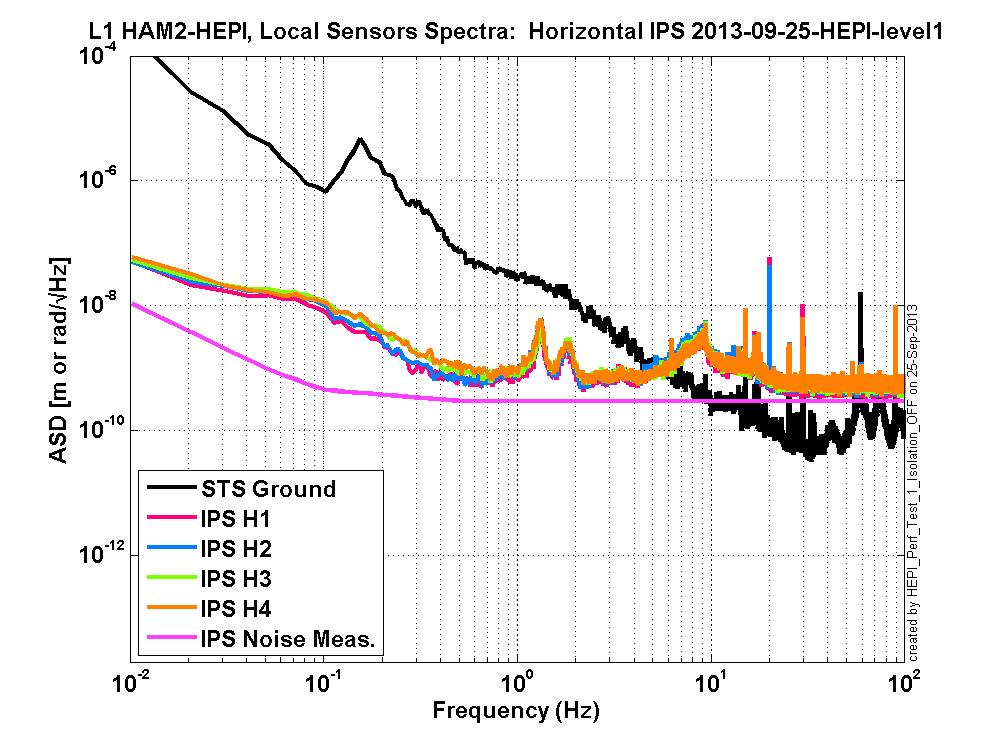 Figure : L1 HAM 4 HEPI Sensor spectra Horizontal IPSs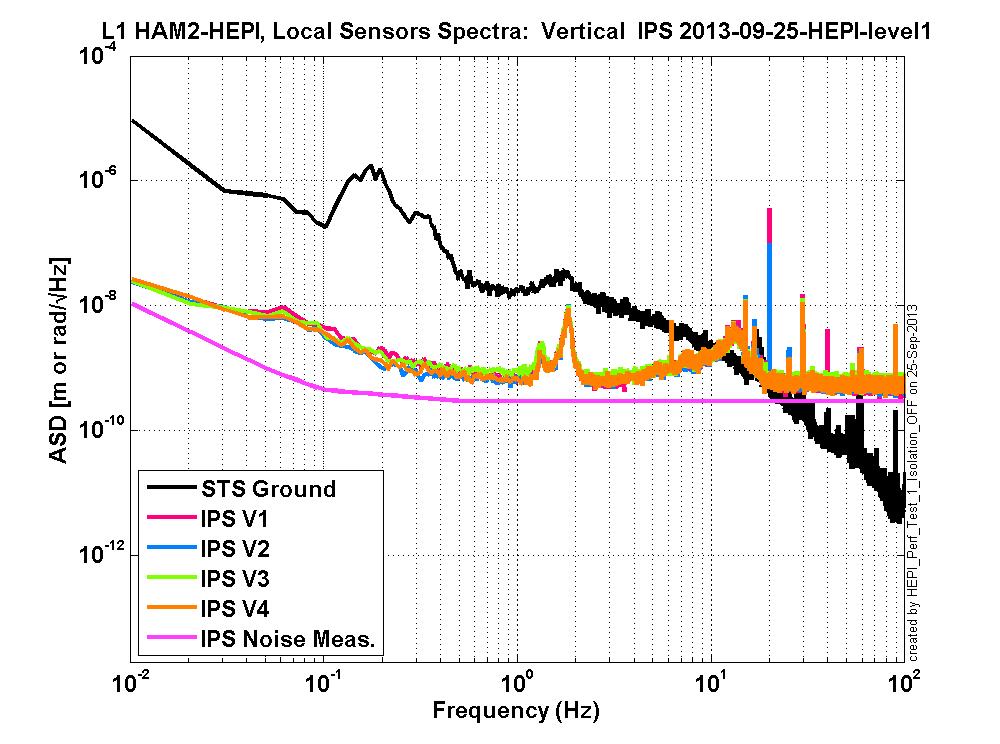 Figure : L1 HAM 4 HEPI Sensor spectra Vertical IPSsIssues/difficulties/comments regarding this test:Acceptance criteria:Test result:	Passed:    X   	Failed:         .	Waived: .       .  SUS-watchdogs interaction testNote: This test will be obsolete very soon, as the payload-HEPI WD connection is planned for removal.. Set up a zero value on the payload watchdogs.. Check that the payload watchdog screen of HEPI tripped.. In the payload watchdog screen, click on the OVERRIDE button and reset the watchdog.. Do the same process for all the payloadsAcceptance criteria:The HEPI must trip when the payload watchdogs are trippedThe HEPI watchdogs could be reset when the OVERRIDE button is ONTest result:	Passed:    X   	Failed:         .	Waived: .       .  Note: When this test is done, reset everything (OVERRIDE button OFF, put back the value on the payload watchdog).Static Test local drive Scripts files for processing in SVN at: /SeiSVN/seismic/HEPI/Common/Testing_Functions_HEPI/Static_Test_Local_Basis_HEPI.mData in SVN at:SeiSVN/seismic/HEPI/L1/HAM4/Data/Static_Tests/L1_HPI_HAM4_Offset_Local_Drive_20130510.mat. Drive of 100 counts (in progress)Table 1: Main couplings and cross couplings for 100count offset. Drive of 1000 counts (in progress)Table 2: Main couplings and cross couplings for 1000 count offset. Drive of 5000 counts (Nominal value handled by testing script)Table : Main couplings and cross couplings for 5000 count offsetIssues/difficulties encountered during this test: Acceptance criteria:The results in these three tables must be the same (within xxx%)Test result:	Passed:       	Failed:         .	Waived: .       .  Linearity Test/Range of motion in the local basisScripts files for processing and plotting in SVN at: /SeiSVN/seismic/HEPI/Common/Testing_Functions_HEPI/Linearity_Test_Awgstream_HEPI.mData in SVN at:SeiSVN/seismic/HEPI/L1/HAM4/Data/Linearity_Test/L1_HPI_HAM4_Linearity_test_20130521T165512.matFigures in SVN at:/SeiSVN/seismic/HEPI/L1/HAM4/Data/Figures/Linearity_Test/L1_HPI_HAM4_Linearity_test_20130521T165512.fig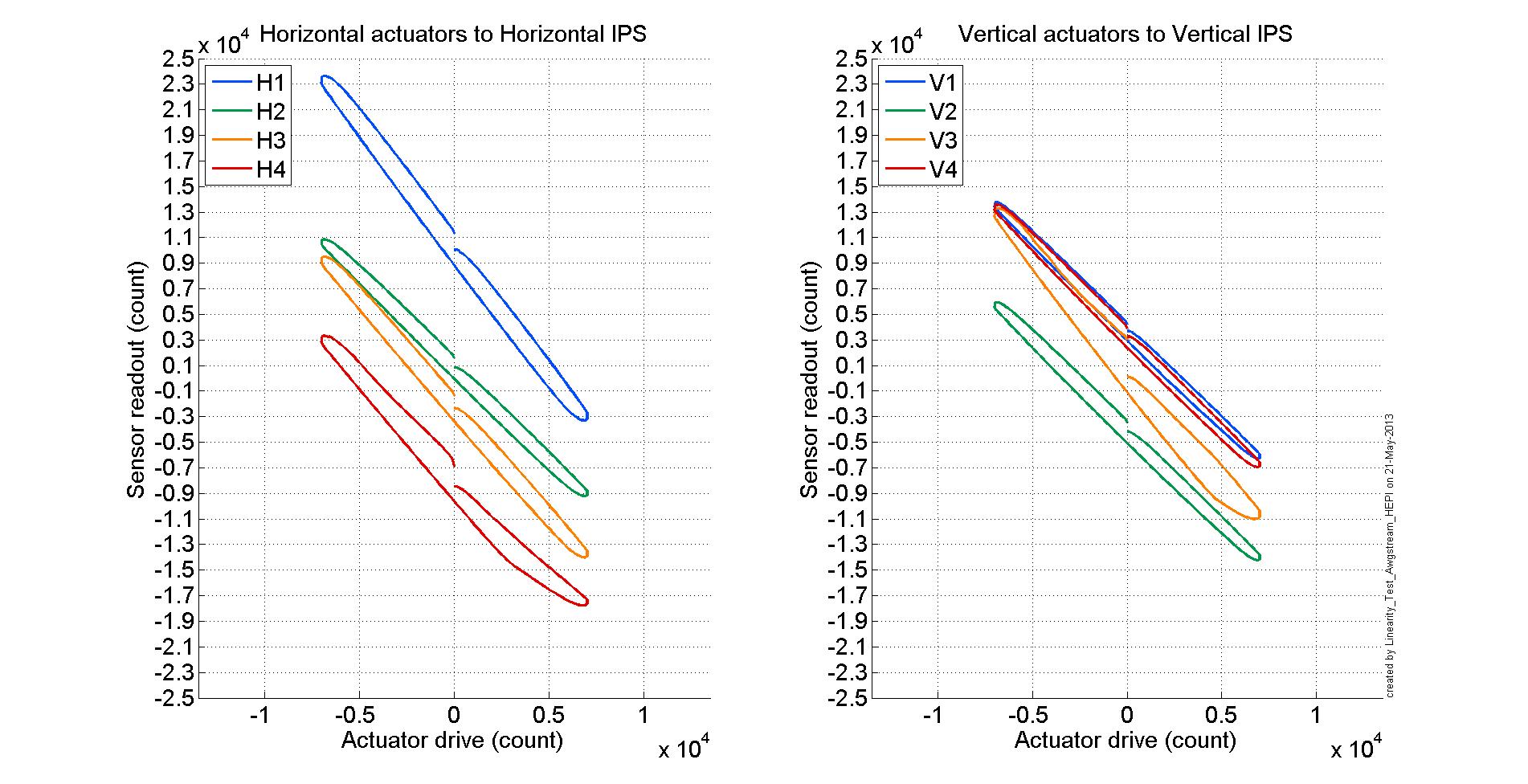 Figure : Linearity TestScripts files for processing in SVN at: /SeiSVN/seismic/HEPI/Common/Testing_Functions_HEPI/Static_Test_Local_Basis_HEPI.mData in SVN at:SeiSVN/seismic/HEPI/L1/ HAM4/Data/Static_Tests/L1_HPI_HAM4_Range_Of_Motion_20130520.matTable : Range of MotionIssues/difficulties encountered during this test: Acceptance criteria:For the linearity test, the results in these three tables must be the same (within +/- 20% compared to the average slopes)For the range of motion, the sign must be positive for a positive drive and negative for a negative drive, and the amplitude must be bigger than 40000 counts.Test result:	Passed:    X   	Failed:         .	Waived: .       .  Actuator Plate to Shields gapNote: Perform this test ONLY if the range of motion test failed.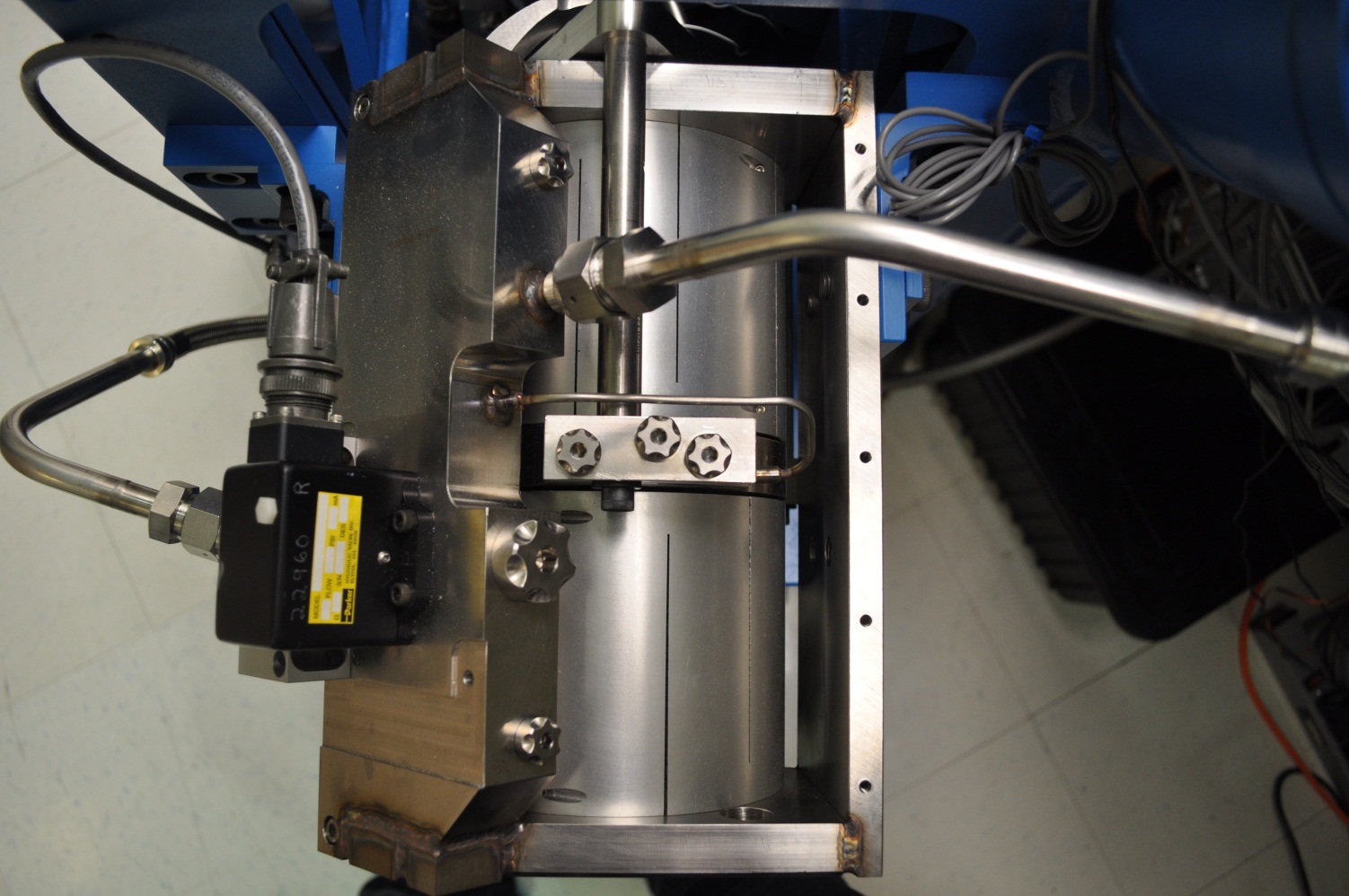 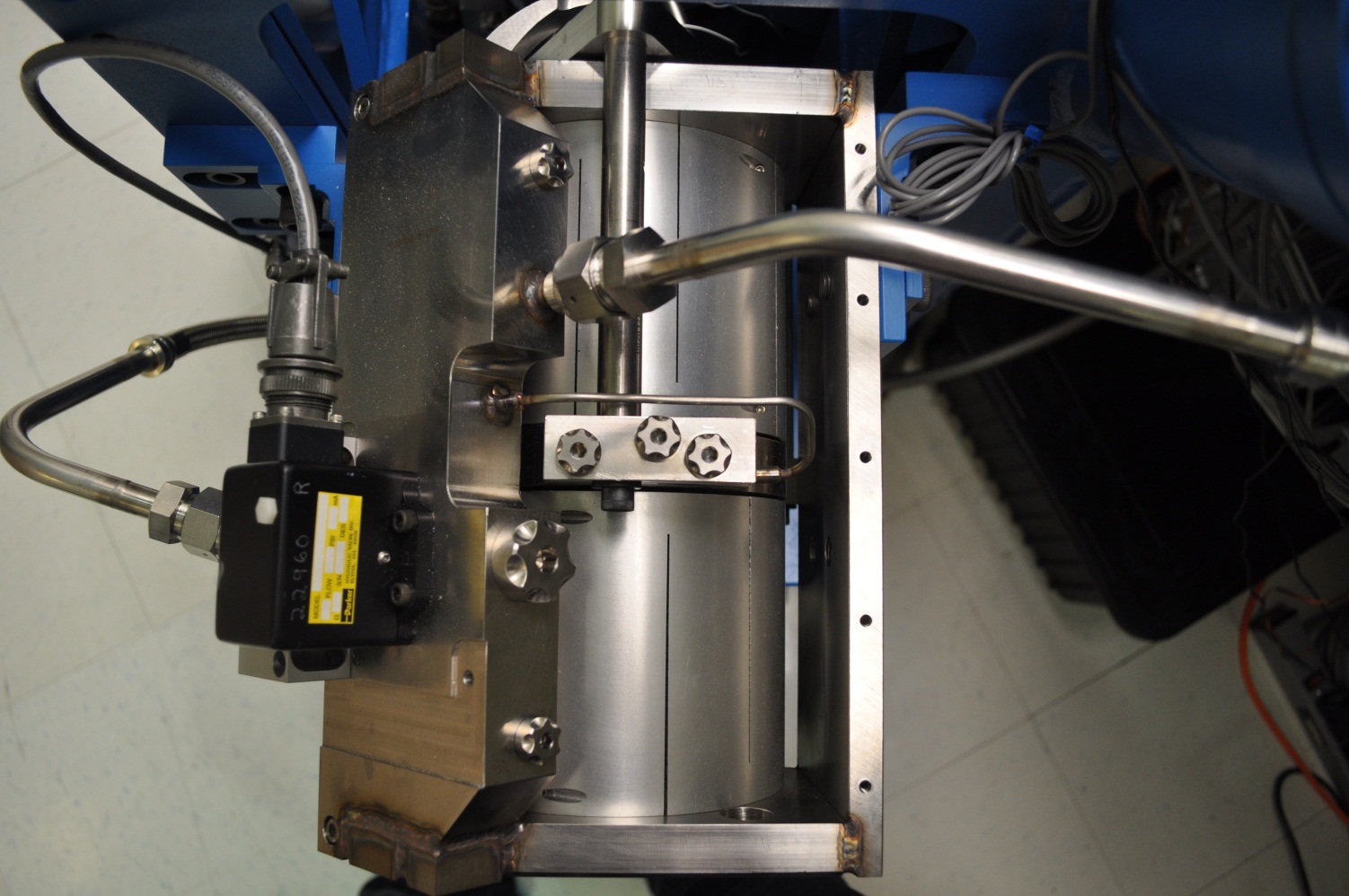 Three gaps per actuator need to be checked as shown on Figure 19: Locations of the actuator gaps to check if Step 1.10 Linearity Test/Range of motion in the local basis failed .Acceptance criteria:A 0.1” shim must fit into the gap #1A 0.05 shim must fit into gap #2 and #3Test result:	Passed:       	Failed:         .	Waived: .   X    .  Valve CheckScripts files for processing and plotting in SVN at: /SeiSVN/seismic/HEPI/L1/HAM4/Scripts/Valve_Check/plot_valve_check.m/SeiSVN/seismic/HEPI/L1/HAM4/Scripts/Valve_CheckFigures in SVN at:/SeiSVN/seismic/HEPI/L1/HAM4/Data/Figures/Valve_Check/Individual_Tests/Valve_Check_18-Jun-2013_14:19:22.fig/SeiSVN/seismic/HEPI/L1/HAM4/Data/Figures/Valve_Check/Evolution/ L1_HAM4_IPS_Valve_Check_From_07-May-2013_Until_18-Jun-2013.fig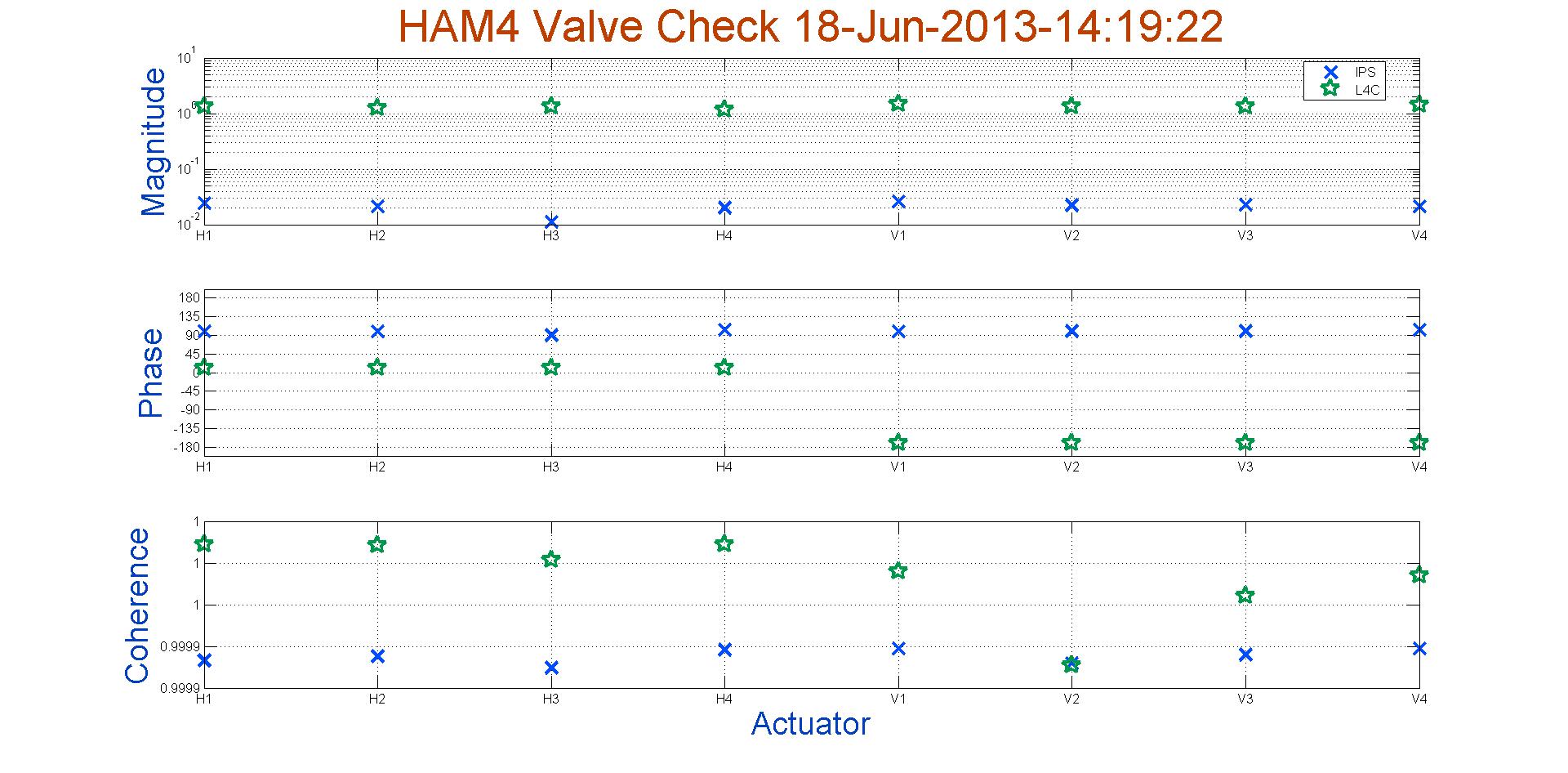 Figure : Valve check individual plot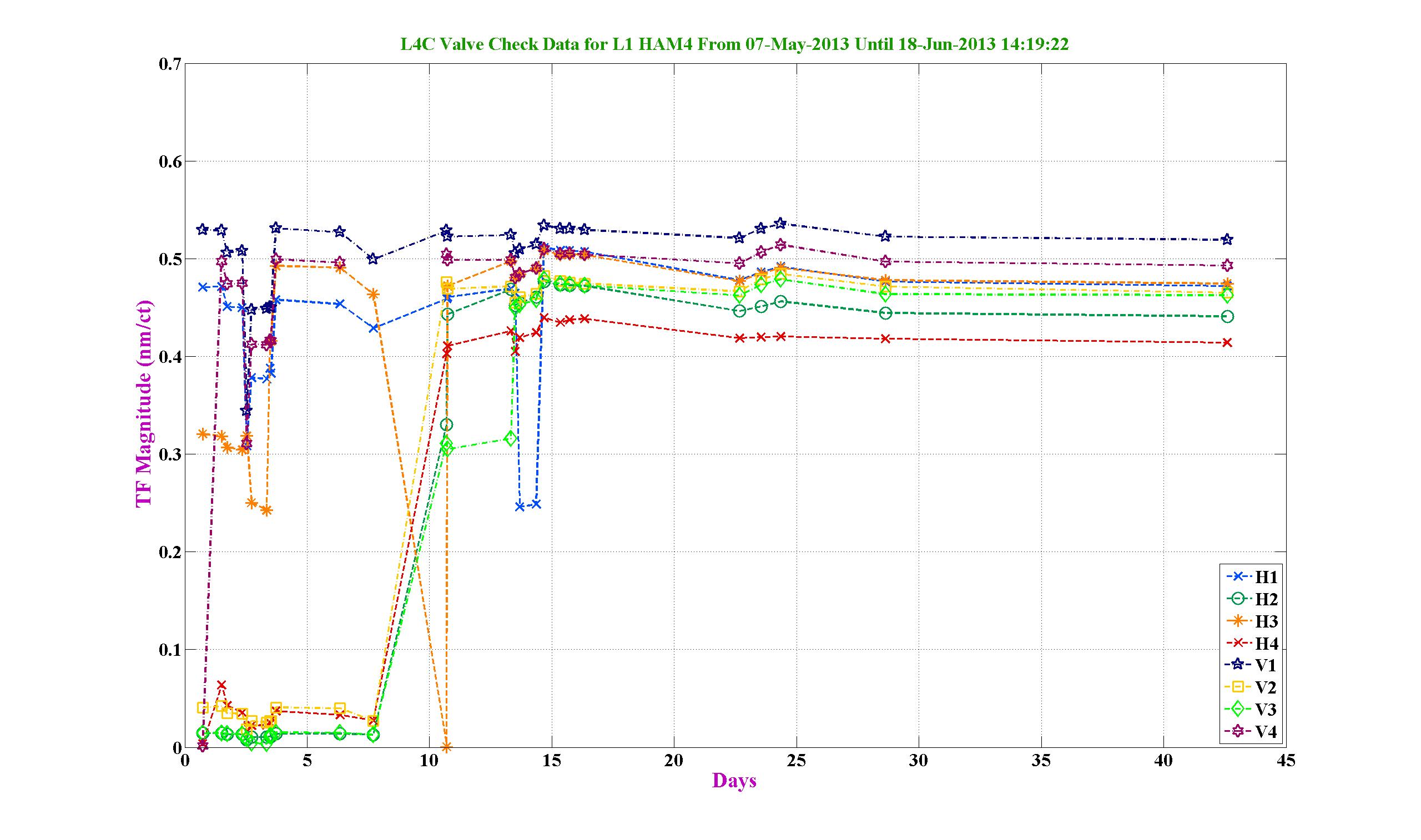 Figure : Valve check evolution plotAcceptance criteria:Test result:	Passed:    X   	Failed:         .	Waived: .       .  Local-to-local measurementsData files in SVN at: /SeiSVN/seismic/HEPI/L1/HAM4/Data/Transfer_Functions/Measurements/Undamped/L1_HEPI_HAM4_0p05_to_0p5Hz_20130530-165220.matL1_HEPI_HAM4_0p5_to_2Hz_20130529-180144.matL1_HEPI_HAM4_2_to_20Hz_20130529-211023.matL1_HEPI_HAM4_20_to_100Hz_20130529-230422.matL1_HEPI_HAM4_100_to_250Hz_20130530-012101.matData collection script files:/SeiSVN/seismic/HEPI/Common//Transfer_Function_Scripts/Run_TF_L2L_10mHz_100mHz.mRun_TF_L2L_100mHz_500mHz.mRun_TF_L2L_500mHz_5Hz.mRun_TF_L2L_5Hz_100Hz.mRun_TF_L2L_100Hz_1000Hz.mScripts files for processing and plotting in SVN at: /SeiSVN/seismic/HEPI/L1/HAM4/Scripts/Control_Scripts/Version_5/Step_1_TF_Loc_to_Loc_L1_HEPI_HAM4.mFigures in SVN at:/SeiSVN/seismic/HEPI/L1/HAM4/Data/Figures/Transfer_Functions/Measurements/Undamped/L1_HPI_HAM4_TF_L2L_Raw_from_ACT_to_IPS_2013_05_30.figL1_HPI_HAM4_TF_L2L_Raw_from_ACT_to_L4C_2013_05_30.figStorage of measured transfer functions in the SVN at:/SeiSVN/seismic/HEPI/L1/HAM4/Data/Transfer_functions/ Simulations/Undamped/L1_HPI_HAM4_TF_L2L_Raw_2013_05_30.matThe local-to-local transfer functions are presented below. 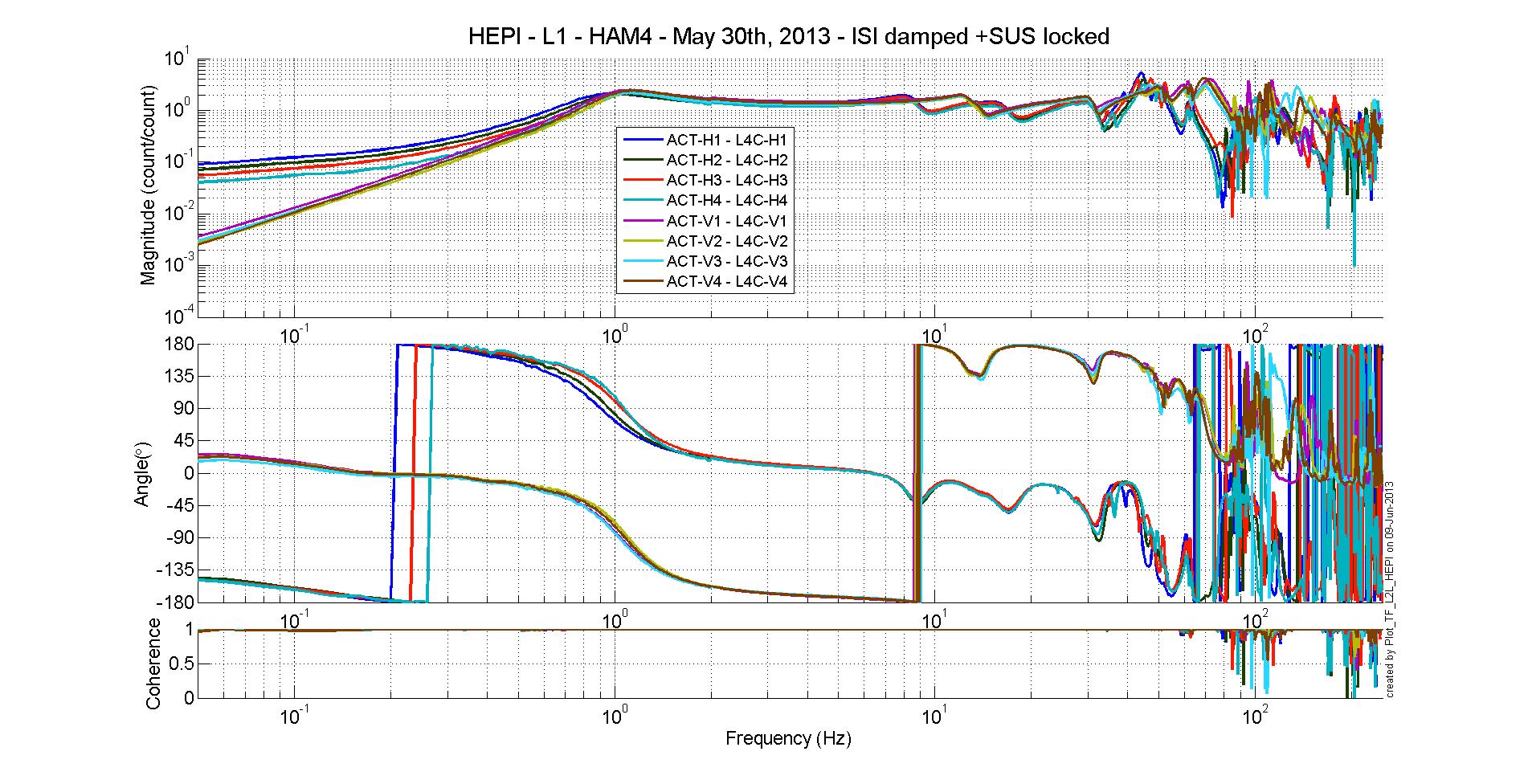 Figure :L1 HAM 4 HEPI Act to L4C Transfer Functions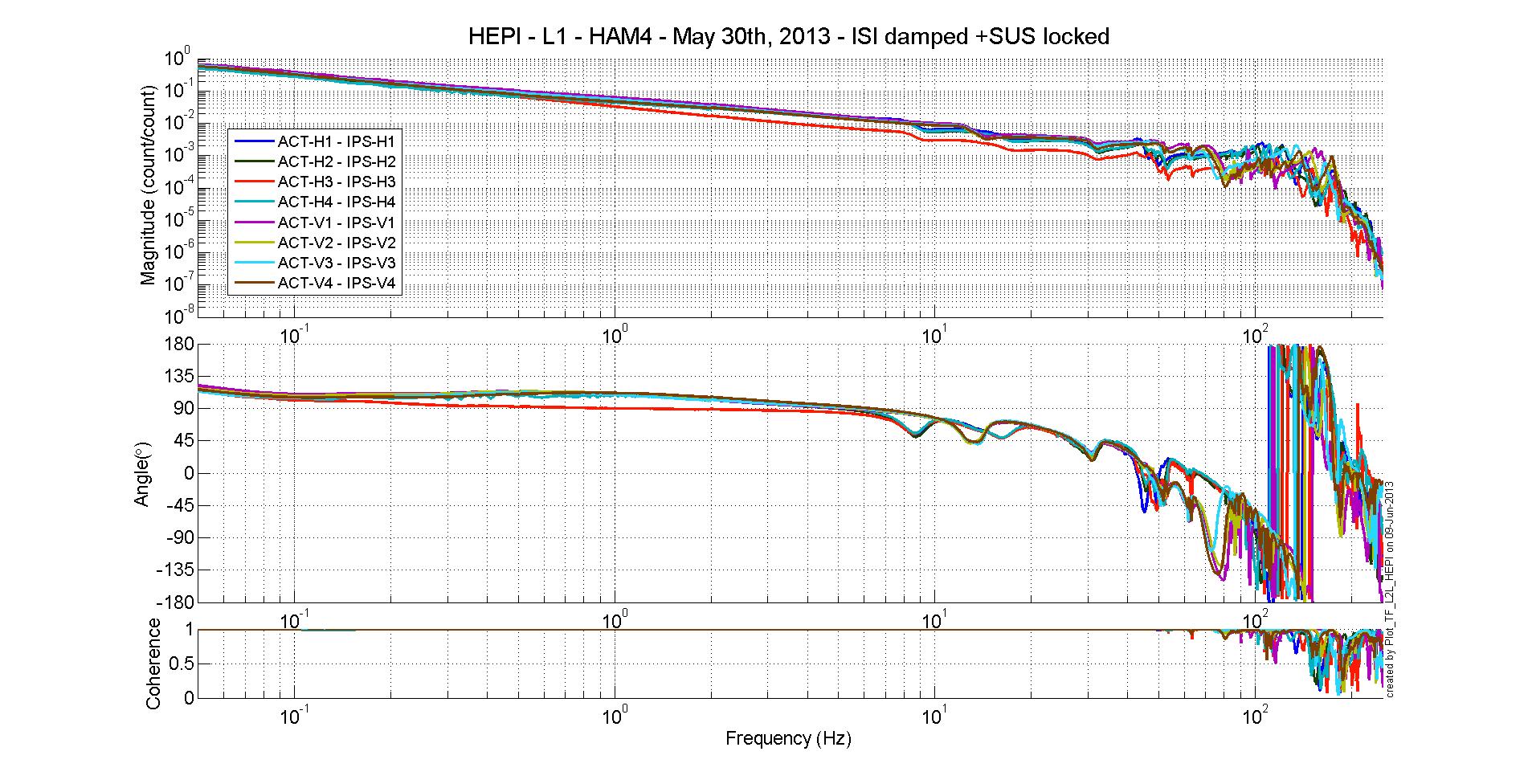 Figure : L1 HAM 4 HEPI Act to IPS Transfer Functions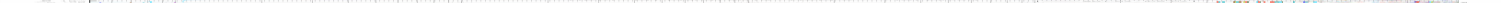 Issues/difficulties/comments regarding this test:Acceptance criteria:On IPS, the phase must be 0º at DCOn geophones, the phase must be 90º at DCIdentical shape in each cornerTest result:	Passed:    X   	Failed:         .	Waived: .       .  Alignment offsets:Those are the IPS readouts that were recorded with HEPI locked, after alignment work was performed. The opposite of those values is to be installed as offset of the IPS filter banks when the Isolation loops are turned on. This way, HEPI will be operating in its preferred alignment state.Acceptance criteria:Offsets were recorded.Test result:	Passed:       	Failed:         .	Waived: .       .  ConclusionL1 HAM 4 HEPI seems good so far, we still have a few tests to run but should not have any issue with it. Here is a list of the tests that will be done:1.1 Load Cell Assembly: the value will be recorded in this document1.4 Check Stops Gaps: this test will be done when we unlock HEPI on L1 HAM 41.6 IPS Centering1.9 Static Test Local Drive1.14 Alignment OffsetsSome of the tests have been waived:1.2 Bellows: the bellows are hard to access and tests are hard to proceed. After several discussions and brainstorming sessions, it has been decided not to measure the gaps on HEPI-HAM.1.5 Gaps Check: this test can be waived if step 1.10 Linearity Test/Range of motion in the local basis passes because it means that the system has a full range of motion and is, therefore, free to move1.11 Actuator Plate to Shield gap: this test was not performed because the Range of motion gave good resultsSo far, only 1.3 Boot Location fails, but the requirements might be a little bit too strict for this test and our results are in the ballpark, plus the other tests such as the Range of Motion and the Linearity test gives good results so this shouldn’t prevent us from approving this HEPI if the rest of the tests are good.California Institute of TechnologyLIGO Project – MS 18-341200 E. California Blvd.Pasadena, CA 91125Phone (626) 395-2129Fax (626) 304-9834E-mail: info@ligo.caltech.eduMassachusetts Institute of TechnologyLIGO Project – NW22-295185 Albany StCambridge, MA 02139Phone (617) 253-4824Fax (617) 253-7014E-mail: info@ligo.mit.eduLIGO Hanford ObservatoryP.O. Box 1970Mail Stop S9-02Richland WA 99352Phone 509-372-8106Fax 509-372-8137LIGO Livingston ObservatoryP.O. Box 940Livingston, LA  70754Phone 225-686-3100Fax 225-686-7189HorizontalVerticalPier 1L41684L41629Pier 2L41663L41611Pier 3L41675L41630Pier 4L41653L41637Left Spring (lbs)Right Spring (lbs)Pier 1Pier 2Pier 3Pier 4Pier 1Pier 2Pier 3Pier 4NominalTangential Left5.0615.0214.8845.2155.38Tangential Right5.6315.6545.7855.4855.38Radial Back1.3961.2161.3741.2111.17Radial Front1.2791.361.2851.341.42Vertical0.3660.20.2330.4190.32Pier 1Pier 2Pier 3Pier 4RequirementsTangential Left-0.319-0.359-0.496-0.165+/- 0.20 Tangential Right0.2510.2740.4050.105+/- 0.20  Radial Back0.2260.0460.2040.041+/- 0.10 Radial Front-0.141-0.06-0.135-0.08 +/- 0.15Vertical0.046-0.12-0.0870.099 +/- 0.20Bracket 1Bracket 1Bracket 1Bracket 1Bracket 1Bracket 1Bracket 2Bracket 2Bracket 2Bracket 2Bracket 2Bracket 2Bracket 3Bracket 3Bracket 3Bracket 3Bracket 3Bracket 3Gap1Gap2Gap3Gap4 aboveGap4 underGap5Gap1Gap2Gap3Gap4 aboveGap4 underGap5Gap1Gap2Gap3Gap4 aboveGap4 underGap5Pier 1GoGoGoGoGoGoGoGoGoGoGoGoGoGoGoGoGoGoPier 2GoGoGoGoGoGoGoGoGoGoGoGoGoGoGoGoGoGoPier 3GoGoGoGoGoGoGoGoGoGoGoGoGoGoGoGoGoGoPier 4GoGoGoGoGoGoGoGoGoGoGoGoGoGoGoGoGoGoGap#1Gap#2Gap#3Gap#4Pier 1GoGoGoGoPier 2GoGoGoGoPier 3GoGoGoGoPier 4 GoGoGoGoH1H2H3H4V1V2V3V4Mean (counts)Acceptance+/- 15000+/- 15000+/- 15000+/- 15000+/- 15000+/- 15000+/- 15000+/- 15000H1H2H3H4V1V2V3V4H18350.9418-5056.1049-327.0384-1879.51872-178.9088209.3388192.18836-370.0864H2-4104.0498306.5349-1822.531974-448.11792134.8916-100.465-301.80668139.7868H3-233.5984-2065.57518170.4572-4615.56692178.7694-183.7838-239.1095118.1154H4-1807.7793-701.3897-4558.22689000.50088-488.2914367.591-1.00976-441.0128V1-87.08641.56718302.0506-174.511567490.8344918.82254-1656.35338784.3534V2182.2748-404.56522-128.0876486.57564833.87527402.042675.00182-1629.1482V3309.8688-477.33554-80.087272.82164-1436.7311099.122127236.42762695.124V4-177.83974.78868291.7698-126.46464955.694-1414.8926824.446867487.4108H1H2H3H4V1V2V3V4H18350.9418-5056.1049-327.0384-1879.51872-178.9088209.3388192.18836-370.0864H2-4104.0498306.5349-1822.531974-448.11792134.8916-100.465-301.80668139.7868H3-233.5984-2065.57518170.4572-4615.56692178.7694-183.7838-239.1095118.1154H4-1807.7793-701.3897-4558.22689000.50088-488.2914367.591-1.00976-441.0128V1-87.08641.56718302.0506-174.511567490.8344918.82254-1656.35338784.3534V2182.2748-404.56522-128.0876486.57564833.87527402.042675.00182-1629.1482V3309.8688-477.33554-80.087272.82164-1436.7311099.122127236.42762695.124V4-177.83974.78868291.7698-126.46464955.694-1414.8926824.446867487.4108H1H2H3H4V1V2V3V4H1H2H3H4V1V2V3V4SlopesOffsetsAverage SlopeDifference / Average in %H1-1.9510115.78-1.67-16.94H2-1.45812.65-1.6713.04H3-1.7-2306.25-1.67-1.95H4-1.57-7975.59-1.675.85V1-1.443668.89-1.546.19V2-1.45-4205.36-1.545.54V3-1.78611.54-1.54-15.96V4-1.473233.16-1.544.23Positive DriveAt RestNegative DriveAmplitudeH132767.001951.00-12020.8744787.87H222924.172641.00-17710.6340634.81H324146.02-1942.00-24775.3148921.33H422143.15-3844.00-27469.6949612.84V125373.233632.00-16713.6742086.90V217581.54-4367.00-23045.3340626.87V328309.07-1062.00-26437.0254746.09V425086.322626.00-18336.1343422.45HorizontalHorizontalHorizontalVerticalVerticalVerticalGap #1Gap #2Gap #3Gap #1Gap #2Gap #3Pier 1GoGoGoGoGoGoPier 2GoGoGoGoGoGoPier 3GoGoGoGoGoGoPier 4GoGoGoGoGoGoBand (Hz)ResolutionAmplitudeNrepsTime (s)Time (min)Time (h)100 - 5000.54000 - 4000250417669.61.210 - 1000.254000 - 40002006592109.91.80.7 - 100.054000 - 40007512320205.33.40.1 - 0.70.0254000 - 40003010080168.02.80.01 - 0.10.014000 - 4000108960149.32.50.002 - 0.010.0024000 - 4000212160202.73.415.1IPS Readouts HEPI LockedOffset ValueH1H2H3H4V1V2V3V4